РЕСПУБЛИКА КРЫМНИЖНЕГОРСКИЙ РАЙОНЕМЕЛЬЯНОВСКИЙ СЕЛЬСКИЙ СОВЕТ32-я сессия 2-го созываРЕШЕНИЕ № 5« 02 »   мая  2023 года                                                                      с.Емельяновка			О внесении изменений в Положение об оплате труда муниципальных служащих администрации Емельяновского сельского поселения Нижнегорского района Республики КрымРуководствуясь Трудовым кодексом Российской Федерации, принимая во внимание протест прокуратуры Нижнегорского района Республики Крым от 12.04.2023 № 019-2023/Прдп70-23-20350018, Емельяновский сельский советРЕШИЛ:1. Дополнить Положение об оплате труда муниципальных служащих администрации Емельяновского сельского поселения Нижнегорского района Республики Крым, утвержденное решением Емельяновского сельского совета от 30.09.2022 № 2, разделом 6 следующего содержания:«6. Заключительные положения6.1. Удержания из денежного содержания муниципальных служащих могут производиться только в случаях, предусмотренных статьей 137 ТК РФ и иными федеральными законами. 6.2. Удержания из денежного содержания муниципальных служащих для погашения их задолженности перед работодателем могут производиться:- для возмещения неотработанного аванса, выданного муниципальному служащему в счет заработной платы;- для погашения неизрасходованного и своевременно не возвращенного аванса, выданного муниципальному служащему в связи со служебной командировкой, а также в других случаях;- для возврата сумм, излишне выплаченных муниципальному служащему вследствие счетных ошибок, а также излишне выплаченных сумм – в случае признания органом по рассмотрению индивидуальных трудовых споров вины муниципального служащего в невыполнении норм труда (ч. 3 ст. 155 ТК РФ) или простое (ч. 3 ст. 157 ТК РФ);- при увольнении муниципального служащего до окончания того рабочего года, в счет которого он уже получил ежегодный оплачиваемый отпуск, за неотработанные дни отпуска (за исключением случаев, предусмотренных трудовым законодательством).В случаях, предусмотренных абзацами вторым, третьим и четвертым настоящего пункта, решение об удержании может быть принято не позднее одного месяца со дня окончания срока, установленного для возвращения аванса, погашения задолженности или неправильно исчисленных выплат, и при условии, если основания и размеры удержания не оспариваются.6.3. Излишне выплаченное денежное содержание (в том числе при неправильном применении трудового законодательства или иных нормативных правовых актов, содержащих нормы трудового права) не может быть взыскано с муниципального служащего, за исключением случаев:- счетной ошибки;- если органом по рассмотрению индивидуальных трудовых споров признана вина муниципального служащего в невыполнении норм труда (ч. 3 ст. 155 ТК РФ) или простое (ч. 3 ст. 157 ТК РФ);- если денежное содержание было излишне выплачено муниципальному служащему в связи с его неправомерными действиями, установленными судом.6.4. Общий размер всех удержаний из заработной платы муниципального служащего при каждой выплате денежного содержания не может превышать 20 процентов, а в случаях, предусмотренных федеральными законами, - 50 процентов заработной платы.При удержании по нескольким исполнительным документам во всяком случае муниципальному служащему должно быть сохранено 50 процентов заработной платы.Вышеуказанные ограничения не распространяются на удержания при отбывании исправительных работ, взыскании алиментов на несовершеннолетних детей, возмещении вреда, причиненного здоровью другого лица, возмещении вреда лицам, понесшим ущерб в связи со смертью кормильца, и возмещении ущерба, причиненного преступлением. Размер удержаний из заработной платы в этих случаях не может превышать 70 процентов.Не допускаются удержания из выплат, на которые в соответствии с федеральным законом не обращается взыскание.6.5. При временной нетрудоспособности муниципальным служащим выплачивается пособие по временной нетрудоспособности в соответствии с федеральными законами. Размеры пособий по временной нетрудоспособности и условия их выплаты устанавливаются федеральными законами.6.6. При нарушении работодателем установленного срока соответственно выплаты заработной платы, оплаты отпуска, выплат при увольнении и (или) других выплат, причитающихся муниципальному служащему, работодатель обязан выплатить их с уплатой процентов (денежной компенсации) в размере не ниже одной сто пятидесятой действующей в это время ключевой ставки Центрального банка Российской Федерации от не выплаченных в срок сумм за каждый день задержки начиная со следующего дня после установленного срока выплаты по день фактического расчета включительно. При неполной выплате в установленный срок заработной платы и (или) других выплат, причитающихся муниципальному служащему, размер процентов (денежной компенсации) исчисляется из фактически не выплаченных в срок сумм.».2. Обнародовать настоящее решение на информационном стенде Емельяновского сельского совета Нижнегорского района Республики Крым по адресу: Республика Крым, Нижнегорский район, с. Емельяновка, ул. Центральная д.134, на сайте администрации Емельяновского сельского поселения http:// emel-sovet.ru/.3. Контроль за исполнением настоящего решения оставляю за собой.    Председатель    Емельяновского  сельского   совета –     глава администрации    Емельяновского сельского поселения				               Л.В.Цапенко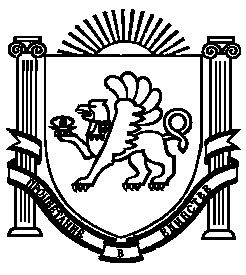 